Thursday, 26 August 2021Dear resident,In January 2020 Transport for NSW (TfNSW) compulsorily acquired land at King George Park to be used for the construction of WestConnex. Thanks to the advocacy of local people we were able to ensure that this acquisition would only be temporary. Council negotiated that TfNSW reinstate the land to the pre-acquisition condition. Furthermore, we also secured additional funding for the park.We had to fight hard to win this compensation for the community and Council supported my proposal that the money available go straight back into improving the park and streets around it that have been so horrendously affected by WestConnex construction.In November 2020 we asked you about your ideas for how this money could be invested to not only secure but improve the future of the park.A draft plan has now been produced and we are now seeking your feedback on these further developed plans.Please take the time to make a submission about your priorities for the park as belongs to you.Yours sincerely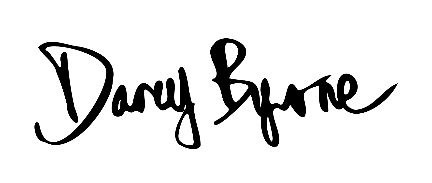 Darcy ByrneInner West MayorHave your say 
Draft Plan of Management and Master Plan for King George ParkIn November 2020 we sought community input on how to care for and manage King George Park over the next 10 years. That feedback has been combined with expert advice and other information in the draft Plan of Management and Master Plan. The drafts are now on public exhibition for review - did we capture your ideas?
 
Key proposals include:Upgrade playgroundUpgrade seating and BBQsNew pavilion for sports equipment storageResurface sporting ground with natural turf and improve drainageUpgrade sporting ground flood lights to meet Australian Standards Formalise car parking spaces for safety and efficiencyInvestigate adaptive reuse of the heritage listed former pumping station into a caféRead the full draft documents
There are two ways you can inspect the documents during public exhibition:Download a copy from yoursay.innerwest.nsw.gov.auContact me to request a paper copy posted to your address.Hardcopies of POM documents are usually available to view at the following locations:Ashfield Service Centre, 260 Liverpool Road, Ashfield. Monday to Friday 8.30am to 5pmLeichhardt Service Centre, 7-15 Wetherill Street, Leichhardt. Monday to Friday 8.30am to 5pmPetersham Service Centre, 2-14 Fisher Street, Petersham. Monday to Friday 8.30am to 5pmBalmain Library, 370 Darling Street, Balmain. Monday to Thursday 9am to 7.30pm, Friday 9am to 5.30pm, Saturday and Sunday 10am to 5pm. Due to the current lockdown, these facilities are closed. As soon as they open, hard copies will be available there.Have your sayOnline at yoursay.innerwest.nsw.gov.auBy mail addressed to: Inner West Council, PO Box 14, Petersham 2049, ATTN Mandy SmithEmail your feedback to  
Mandy.Smith@innerwest.nsw.gov.au with the subject line ‘King George Park POM: Feedback’Final day for submissions is Thursday, 7 October 2021.Enquiries
Please contact me by phone 9392 5635 or email mandy.smith@innerwest.nsw.gov.au.Sincerely,
Mandy Smith
Coordinator Parks Planning 